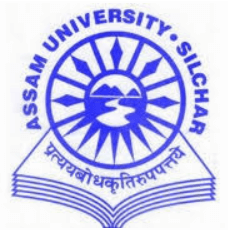 ASSAM UNIVERSITY, SILCHARAdmission Announcement for Ph.D Program for Doctoral Fellowship under Dr. Ambedkar ChairAdvertisement No. 102/2/2022-RECT  dated 13-07-2022Applications are invited for admission in Ph.D. program in Social Sciences under Dr. Ambedkar Chair scheme of Dr. Ambedkar Foundation (DAF), Ministry of Social Justice and Empowerment, Govt. of India. Two Doctoral Fellows will be selected on the basis of the existing norms of the university and in the thrust areas of the Chair and research expertise of the Chair Professor to be eligible for Doctoral Fellowship. The selection will be made based on merit and proposal of the work for the cause of the marginalized communities.1. Nature of Assistance2. Target BeneficiariesThe candidates registered for a Ph.D. degree in the university and under the Chair Professor will be eligible to apply for the fellowship.The scheme is dedicated to the social-economic transformation, thereby including the marginalized and the socially and economically backward groups. Therefore, as far as possible, persons belonging to Scheduled Castes, Scheduled Tribes, Backward Classes, or those belonging to other Weaker Sections of the society may be preferred while selected as the Doctoral Fellows.A fair try will be made for the selection of women candidates as per the selection criteria.3. Research TopicsResearch topics should be on the present and past of the social, cultural, economic and biological aspects of the deprived people and on the justice and empowerment of the weaker and oppressed section of the population. The research must be filed-based and be supervised by the Chair Professor.4. Measurable IndicatorsThe Chair Professor will evaluate the work of the researcher through the following evaluation method:Six Months (Fieldwork and Preparation of Literature Review)Second Six Months (Progress report and publication of a research paper)Third Six Months (Fieldwork and Preparing a draft synopsis of the Research)Fourth Six Months (Fieldwork and Preparing a draft synopsis of the Research)Fifth Six Month (Pre-Submission Presentation/Thesis Writing and publication of research paper)Sixth Six Month (Thesis Submission)5. Fellowship periodDoctoral fellows will get the fellowship for three years to be extendable by one year on extreme ground/necessity of such extension and up to satisfactory progress of work to be duly certified by the Chair Professor with justification and approval by Director, DAF. The proposal of extension, if any, shall be forwarded to Director, DAF through Chair Professors before six months of completion of the fellowship.6. Minimum eligibility i. Candidates must have secured a minimum 45% marks in Graduation and 55% in Post-Graduation or equivalent grades in the relevant subject. Five per cent (5%) relaxation of marks will be given to the SC/ST candidates. The submission of Marks Sheet, particularly of Graduation and Post-Graduation are mandatory otherwise the candidate shall be considered as Not Eligible.ii. NET/SLET will carry weightage in the assessment of research proposal. But NET/SLET qualifications are not mandatory for eligibility purposes. However, the submission of the NET/SLET Certificate is mandatory to secure weightage in assessment.iii. The University will conduct entrance test followed by an interview for short listing of candidates.7. Communication:Only the short-listed candidates will be communicated. 8. Process of Application:Application Form is available in the University website (www.aus.ac.in). Candidates are requested to download Application Form, and duly filled Application Form should reach University as indicated below.9. Application processing Fee:i) The candidate seeking admission are required to submit an application fee of Rs. 500/- (Rs. 250/- for SC/ST/PWBD) through Demand Draft (SBI) in favour of Finance Officer, Assam University, Silchar.ii) Payment for application fee by cheque/money order/any other mode will not be accepted. Application fees is non refundable.10. Mode of Submission:Applicants are requested to submit their applications (available in the website www.aus.ac.in) in hard copies along with, Demand Draft attested copies of all certificates, mark sheets from HSLC onwards and also copy of the Ph.D. Registration Certificate (if already registered) and Research Proposal on or before 30.07.2022, 5.30 PM to the Assistant Registrar, Recruitment, Room No. 103, Raja Rammohan Roy Administrative Building Assam University, PO: Assam University Silchar-788011, Cachar, Assam.11.  Important Instructions: Applicants are requested to visit website frequently, any update, change and corrigendum/addendum etc. will be uploaded in the University website only. 12. Special Note: Selection for award of fellowship and release of assistance etc is subject to approval and sanction of fund by the Dr. Ambedkar Foundation (DAF), Ministry of Social Justice and Empowerment, Government of India and fulfilment of all eligibility criteria. If during the selection process or after selection for fellowship anything irregular or suppression of facts are detected, the application will be rejected and the applicant will be liable for action as applicable under the provisions of rules and laws in force.      Sd/-RegistrarNature of AssistanceDoctoral FellowDuration3+1 years1) Monthly Fellowship with an annual increase of 3000/-35,000/-2) HRA per month6,000/-3) Escorts / Reader Assistance per month in cases of (Divyangs) physically disabled & blind candidates.3,000/-